REPUBLIKA HRVATSKA					           Obrazac: Zahtjev za potporu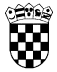 KARLOVAČKA ŽUPANIJAUO za gospodarstvo, poljoprivredu i turizamZAHTJEV ZA DODJELU POTPORE ZA USKLAĐENJE  UVJETA POSLOVANJAS NOVIM UVJETIMA VEZANIM UZ PANDEMIJU BOLESTI COVID -19PODACI O PODUZETNIKUIZNOS SUBVENCIJE KOJI SE TRAŽI(Ukupan iznos subvencije može biti najviše 5.000,00 KN)PODACI O POSLOVNOM PROSTORU I TROŠKOVIMA(umetnuti redove prema potrebi)Napomena: Ukoliko se traži subvencija troškova za više lokacija, za svaki pojedini poslovni prostor zasebno popuniti podatke o poslovnom prostoru i troškovima koji se traže u gornjoj tablici (tablicu kopirati za svaki poslovni prostor).Uputa za popunjavanje podataka o poslovnom prostoru i troškovima: Naziv troška: iz opisa treba biti jasno što je nabavljeno (npr: pleksiglas pregrada, zaštitna maska, gumene rukavice, toplomjer i slično), a opis je osobito važan u slučaju ako to nije vidljivo iz računa jer su upisane kratice i šifre.Poduzetnici koji jesu u sustavu PDV-a: upisuju iznos bez PDV-a.Poduzetnici koji nisu u sustavu PDV-a upisu: upisuju iznos sa PDV-om.Iznosi se upisuju u Kunama. Ako je račun plaćen u EUR-ima (ili drugoj valuti), iznos mora biti upisan u Kunama na dan plaćanja računa, a naziv kupljene robe/usluge mora se upisati na hrvatskom jeziku.Dokaz o plaćanju: Ako je plaćeno bezgotovinski (žiro-račun): upisati broj izvoda na kojem je vidljivo plaćanje Ako je plaćeno gotovinom upisati: GOTOVINA (u ovom slučaju prilaže se fiskalizirani gotovinski račun)Nalog za plaćanje, kompenzacije, cesije, leasing nisu prihvatljivi dokazi plaćanja.Dokumentacija koja se prilažu uz Zahtjev:Rješenje o upisu u odgovarajući registar upisa poslovnog subjekta.Računi koji su u skladu s uvjetima za dodjelu potpore (točka III. Javnog poziva), koji glase na prijavitelja i kojima je datum računa najranije 19.03.2020.. Računi  prijavitelja koji posluju kao fizičke osobe moraju biti na ime i prezime fizičke osobe. Računi se ne smiju koristiti za pravdanje potpora drugih davatelja (nije dozvoljeno dvostruko financiranje).Dokaz da je račun plaćen ako se radi o bezgotovinskom plaćanju (izvod žiro-računa).Fotografije na kojima su vidljivi predmeti ulaganja za koje se traži potpora.SuglasnostKao podnositelj Zahtjeva za potporu suglasan sam da Grad Karlovac prikuplja, obrađuje, pohranjuje, prenosi i objavljuje moje osobne podatke u svrhu izrade izviješća o dodijeljenim potporama, sukladno Zakonu o provedbi Opće uredbe o zaštiti podataka (NN 42/18). Također sam suglasan da ću sudjelovati u svim aktivnostima koje promiču projekt za koji sam dobio sredstva Proračuna Grada Karlovca, uključujući i promociju projekta na mjestu provođenja.Datum: 															Podnositelj Zahtjeva								__________________________								(ime i prezime odgovorne osobe)Podnositelj Zahtjeva pod materijalnom i krivičnom odgovornošću odgovara za istinitost podataka.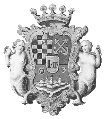 GRAD KARLOVACNaziv poslovnog subjektaSjedišteOIBMatični brojOblik registracijeTrgovačko društvoObrtDrugi oblik, upisati: Adresa prebivališta nositelja obrta ili poduzetnika drugog oblika registracije DjelatnostNaziv djelatnosti:Šifra djelatnosti prema NKD 2007.:Broj zaposlenih na dan predaje ZahtjevaObveznik PDV-aDA                                 b) NEBroj računa za uplatu potporeNaziv banke:IBAN: Ime i prezime odgovorne osobeE-mail adresaMobitel, telefonOsoba za kontakt, e-mail i mobitel (ako to nije odgovorna osoba)Sveukupan iznos sredstva koji se traži (za sve poslovne prostore ako ih ima više)Iznos u KN: Podaci o poslovnom prostoruAdresa:Djelatnost i predmet poslovanja koje se u prostoru obavlja:(npr.: ugostiteljska djelatnost, pripremanje i usluživanje kave i drugih napitaka)Naziv pod kojim se djelatnost u poslovnom prostoru obavlja (ako ga ima): (npr.: Caffe bar „XX“, Frizerski salon „AA“)Naziv troškaBroj i datum računa dobavljačaIznos bez PDV-aIznos sa PDV-omDokaz o plaćanju  Ukupno